Муниципальное бюджетное дошкольное образовательное учреждение детский сад комбинированного вида «Солнышко» р.п.БашмаковоОсенний утренник «Путешествие по России»,подготовительная коррекционная группа №2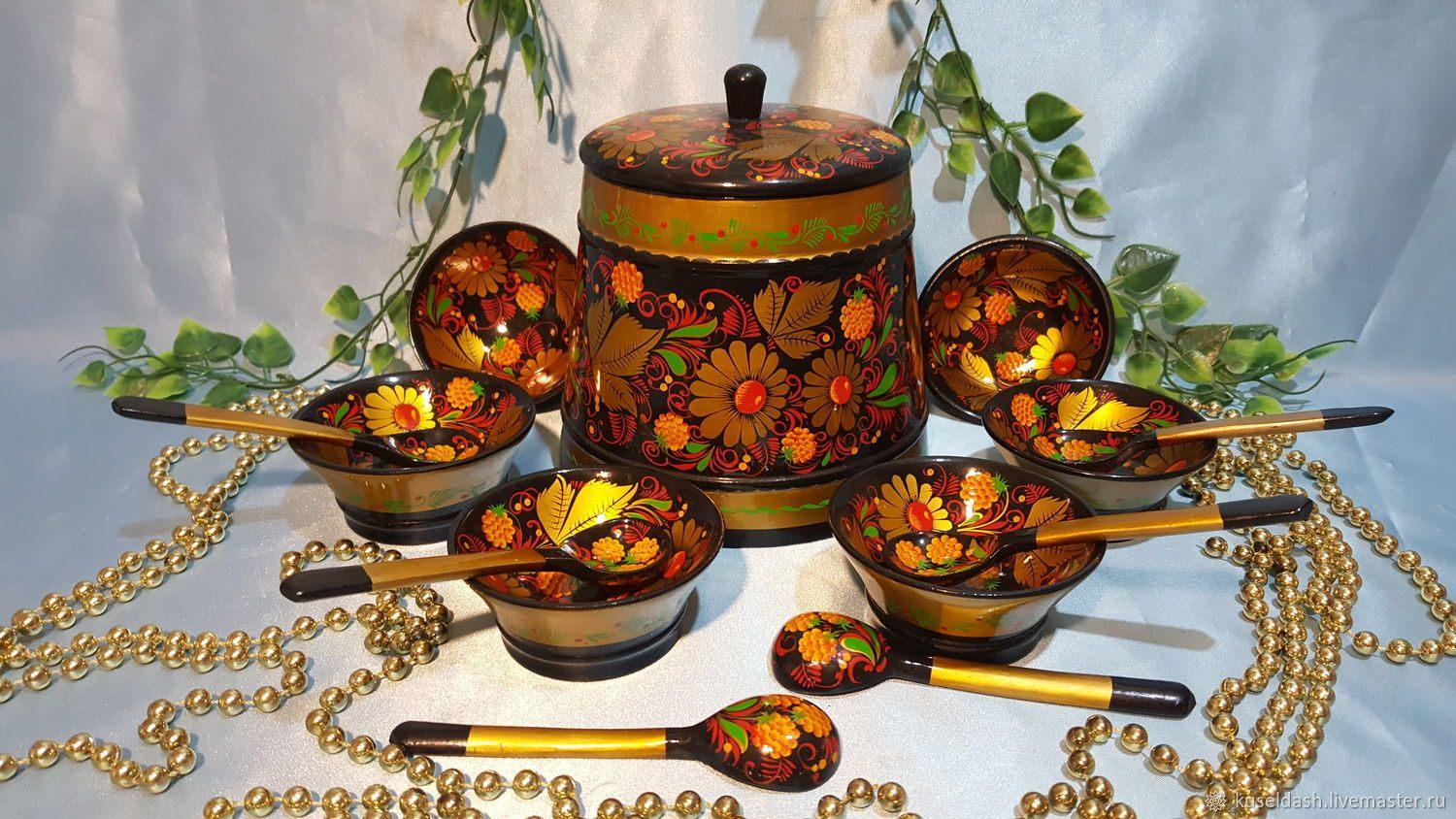 Музыкальный руководитель Холодкова Татьяна ЕвгеньевнаБашмаково 2022 годВедущая1:
Осень, осень золотая, снова в гости к нам пришла
Всю листву позолотила, нас на праздник позвала.
Вед 2 Заглянул сегодня праздник в каждый дом,
Потому что бродит осень за окном.
Заглянул осенний праздник в детский сад,
Чтоб порадовать и взрослых и ребят.Вход детей под музыку с листочками под песню «Чародей-листопад» , танцуют,  муз.И.Парахневич, сл.И.Бодраченко,  и расходятся  к своим стульям, по обе стороны залаСтихи (небольшие 2-3)Песня «Не грусти!», муз. Г.Капля, сл.М.Мирная (листочки перед песней положить на стульчики, встать вперед, к центральной стене)Садятся.Стихи 2-3Вед-а за окном сегодня осень,Включите вальс, мы очень просим! Вальс  «Осень за окном», муз.и сл. А.Чугайкиной,( парный, с ветками или листьями)(садятся на места)Стихи 2-3 Вед- Кружится в танце Осень озорная,Срывая с веток золото листвы.Лучом последним солнечным играя,Зажгла кругом багряные костры.

 Танец  «Осенний сон» ,( музыка Ф.Шопена «Осенний вальс»)  авторский танец, (девочки с гимнастическими лентами желтых, оранжевых, красных, зеленых цветов)Вед. – Дорогие ребята! А вы любите путешествовать?  Наша Родина очень красива осенью.Предлагаю сегодня отправиться в сказочное путешестви . А на чем вы хотите поехать? Дети  - на поезде!Лесовичок (забегает под музыку) – И меня возьмите, пожалуйста! Надоело мне в своем лесу. Скучно мне! А я хочу погулять по стране нашей  да на осеннюю природу полюбоваться!Вед. – Здравствуй, Лесовичок! А ты не побоишься на поезде ехать?лесовичок – Нет!  Вед. – Поехали!ПЕСНЯ «ТУК-ТУК-ТУК – КОЛЁСИКИ», муз.и сл.А.ЧугайкинойВед. – Стоп! Приехали! Первая остановка – станция Хохлома!«Хохломские узоры» – обучающее видео. (1,5 минуты)Вед. – Кажется, что сама осень разукрасила эти предметы, столько золотой краски на них! Попробуем и мы составить хохломской узор !Лесовичок  – Я тоже хочу красоту сделать!  Игра « Хохломские мастера»(На полу разложены 4 обруча, в них тарелочки бумажные, покрашеные в черный цвет акриловой краской, на них приклеен скотч липкой стороной вверх (двухсторонний), рядом в конвертике лежат заламинированные элементы хохломской росписи, дети подходят и на свое усмотрение выкладывают узоры на тарелочках, группами по 4 человека (коллективная работа). Показывают зрителям. Также можно предложить принять участие родителям в этой арт-игре.)Вед. –  Да вы настоящие мастера! Как же красиво у вас получилось! Лесов. – а у меня, а у меня? (ведущий тоже хвалит ) Лесов. – после такой красоты душа так и просит песню!Вед- А мы знаем про Хохлому и песню.Споем, ребята?            Песня  «Золотая Хохлома» сл.и муз.А.Чугайкиной (с презентацией на экране)Вед. – Хороша ты, станция Хохлома! Но нам надо ехать дальше! Продолжаем путешествие!(слайд на экране –Жостовские подносы)Вед. – Стоп! Мы прибыли на станцию Жостово!«ЖОСТОВО» – ОБУЧАЮЩЕЕ ВИДЕО  (2 мин)Вед. – Мы с вами тоже попробуем сделать похожие подносы.  Попробуем стать мастерами!  ИГРА «Укрась жостовский поднос»На полу разложены  4    подноса большого размера.   Так же приготовлены элементы узоров.Дети разукрашивают жостовские подносы. Показывают зрителям.Вед. – Хороша ты, станция Жостово! Но нам надо ехать дальше!Едем дальше! Вед. – Ещё одна остановка! (на экране – осенний лес) Куда же мы попали? В лес! Стихи 2-3Вед - Как хороша в России Осень!
Любуюсь ею и люблю,
неповторимую такую,
Россию милую мою.Песня  «Осень в России» муз.и сл. С Кожуховской (белые березки в желтеньких косынках…)Вед – Тонкая рябинушка качается,  растет,
Шелестит листочками под окнами – поет!
На рябинке осенью — красочный наряд.
«Самая красивая», — люди говорят.Танец   «Рябиновый чарльстон» (девочки с зонтиками) – авторский танецлесовичок – как же жалко, что после осени будет зима, а не лето! Я не хочу, чтобы было холодно, хочу тепло! Вед – Не огорчайся,лесовичок! Всё впереди ещё, всё будет хорошо -
Закат сменяя, вновь придёт рассвет.
Вслед ливням - солнечных лучей тепло
Мир и надежду принесёт Земле.
 Всё впереди ещё - причин нет для печали,
Всё будет хорошо - ведь каждый миг начало.Песню «Все еще впереди!» муз. А.Ермолова и сл.М.Загота,  исполняет вокальная группа «Веселые нотки».(Локтионов И, Маркова Д, Лапаев Т)Вед –Как же прекрасна наша Рооссия!  С каждым годом всё краше дорогие края… Лучше Родины нашей нет на свете, друзья!  хоровод «Россия – Родина моя» (вся группа) (лесовичок уходит за подарками)Вед – ну что же, пора нам отправляться в детский сад, наше путешествие подходит к концу.Покружись, повернись и в нашем садике очутись!  (дети садятся на места)(под музыку забегает лесовичок) Лесовичок  – ой, а я вам и подарочки припас! (раздает подарки детям – яблоки, груши, сок)Танец «Когда друзья встречаются» , муз.А.Чугайкиной, движения авторские (парная полька,  вся группа)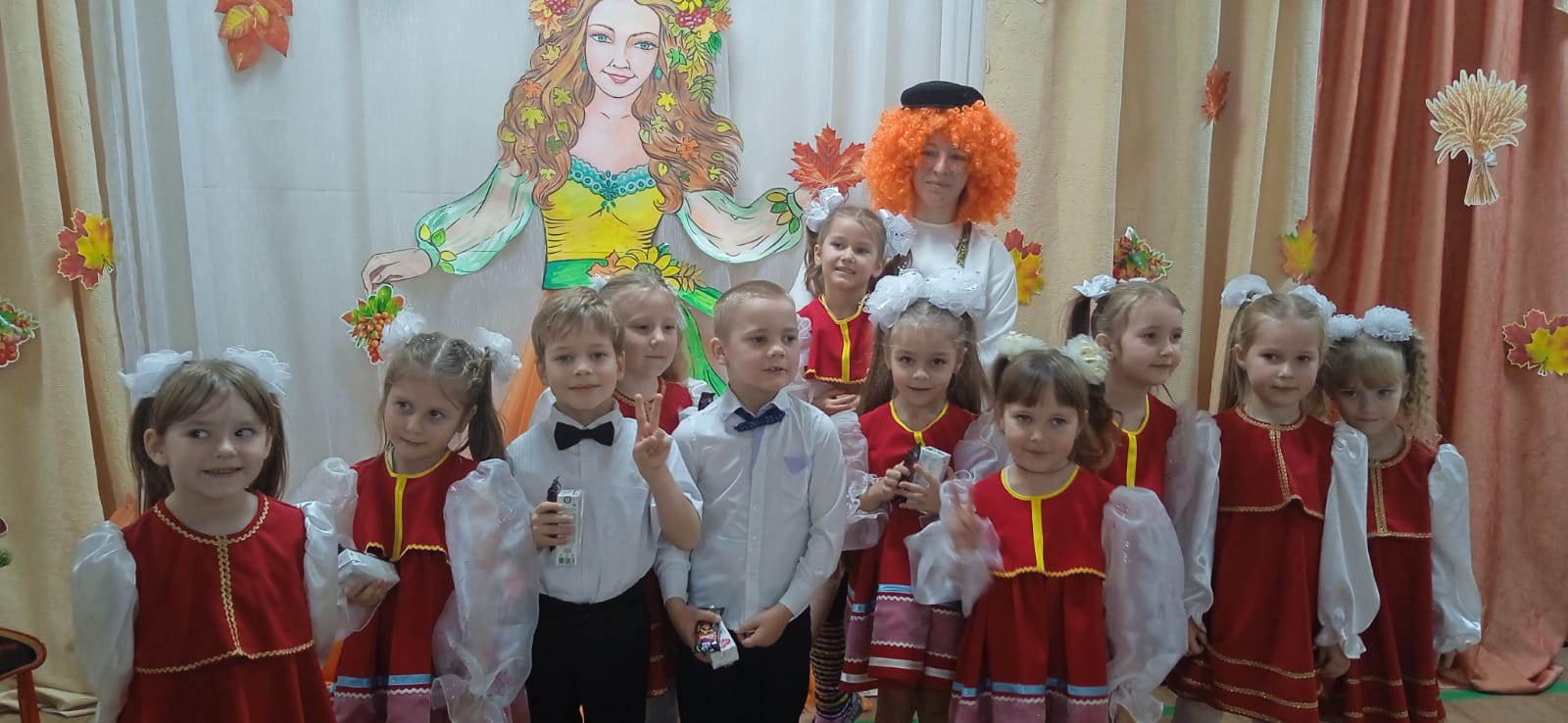 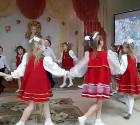 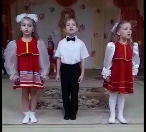 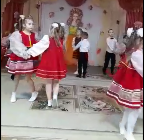 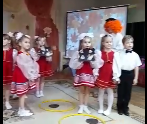 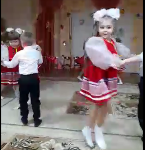 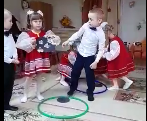 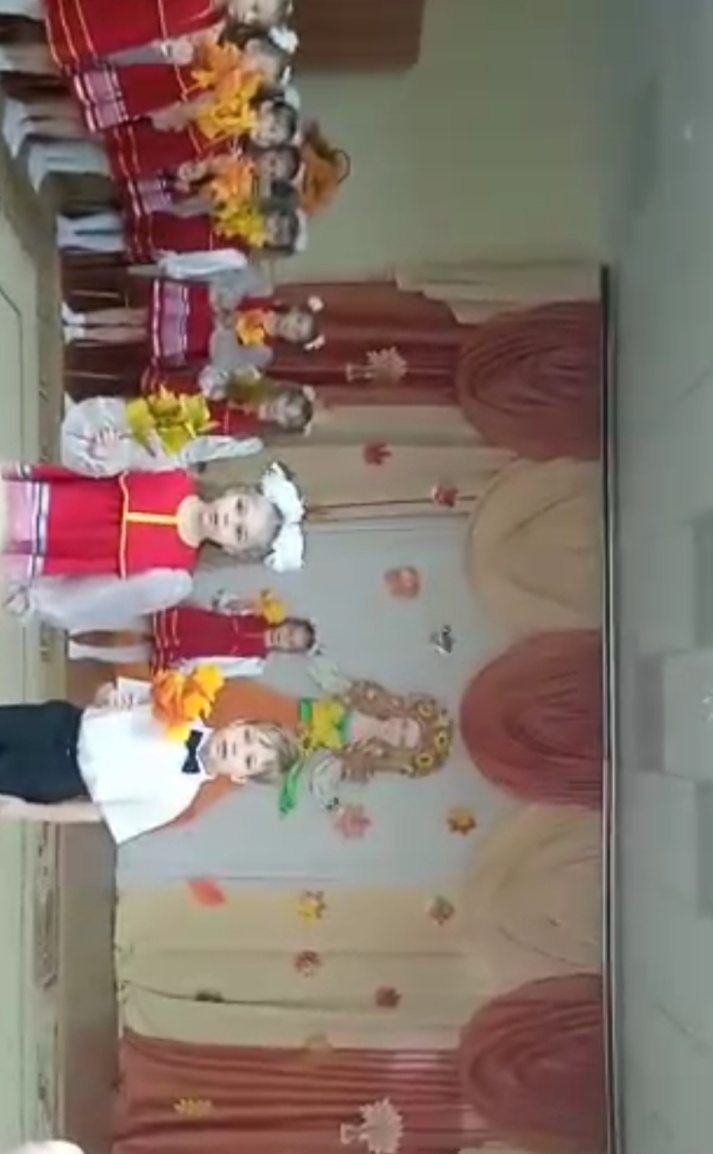 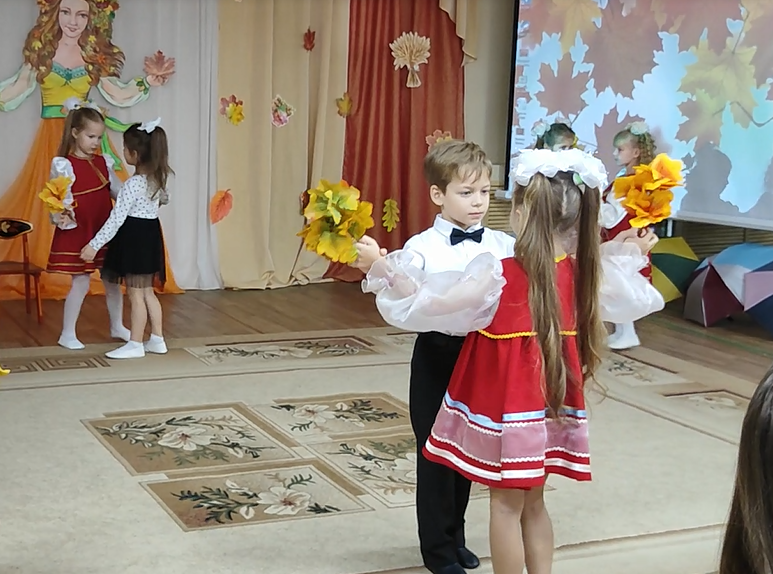 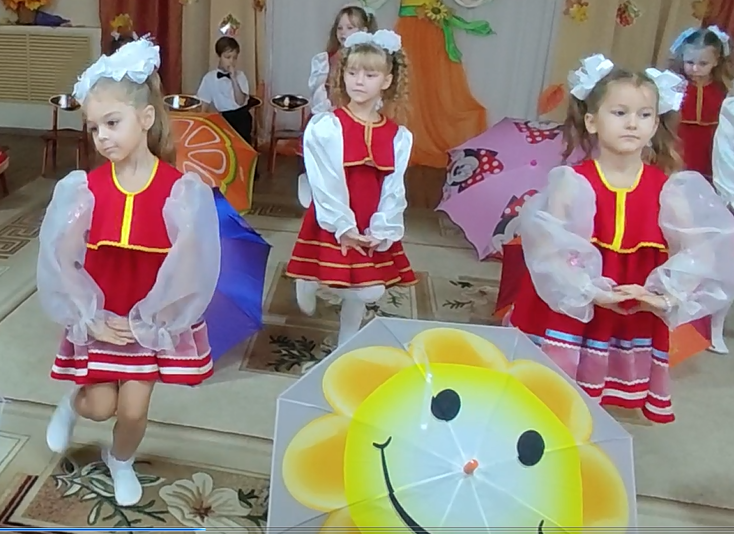 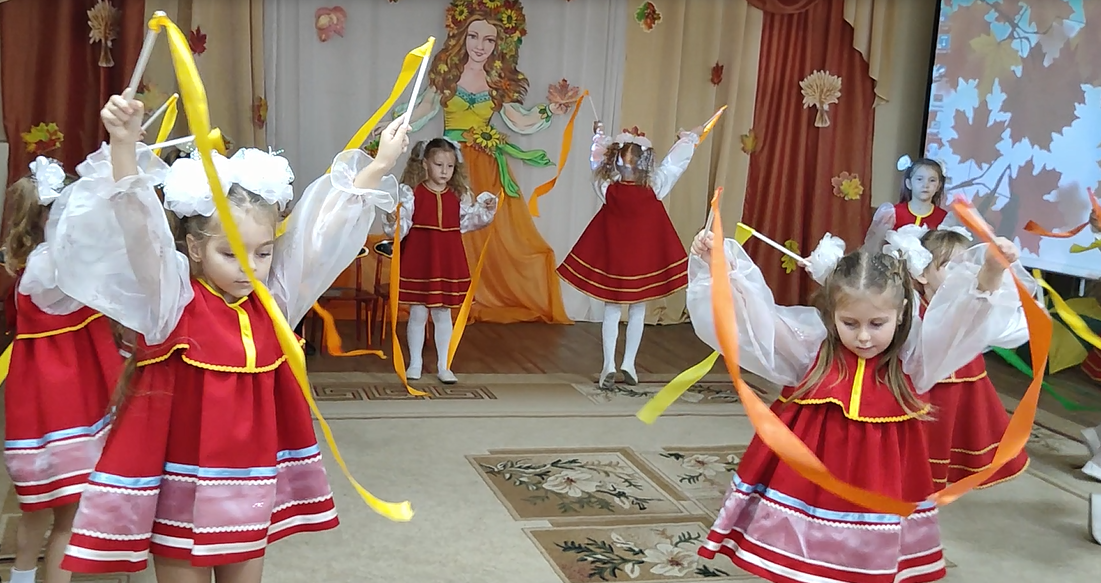 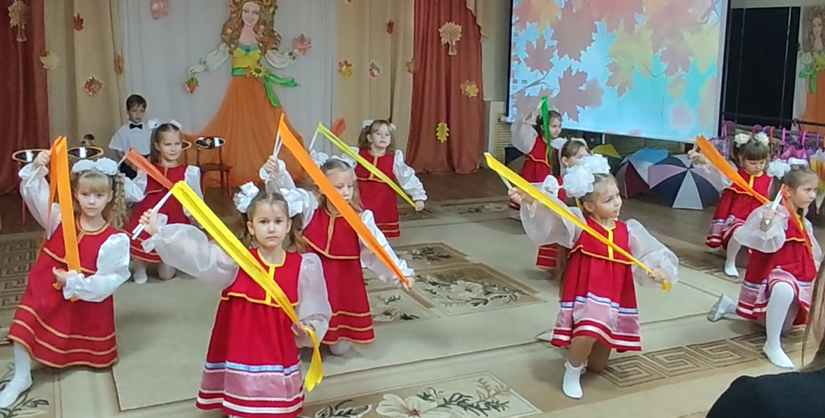 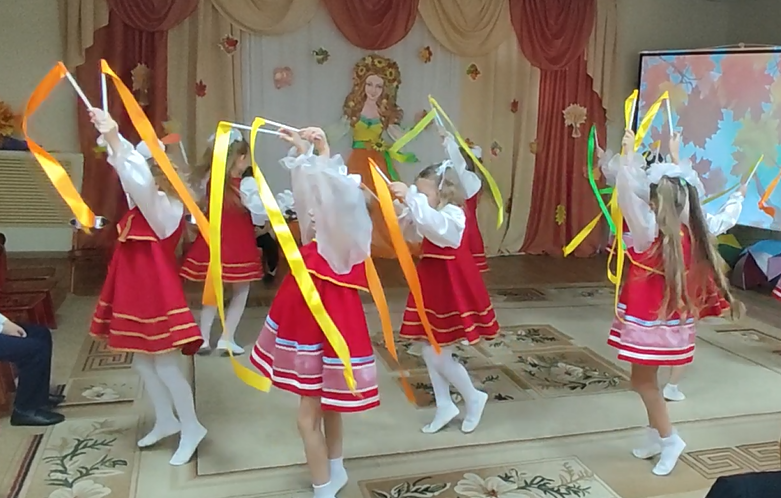 